Guide for Adult renewal application (PC7) by mail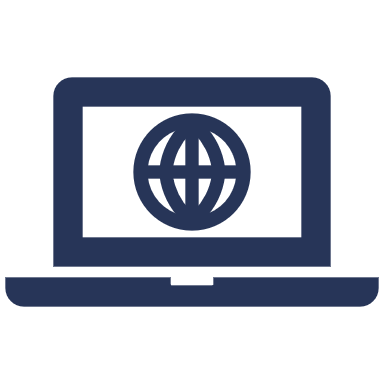 Complete your renewal application form online 
The application must be lodged within six months of completion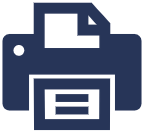 Print and sign your application form 
Print on plain white A4 paper, using blank ink only. Make sure the top or bottom of the page is not cut off. US standard letter paper or US legal paper sizes are also acceptable, but only if they’re scaled properly. Refer to more information on printing your application form Sign the form using black pen, within the signature box. Make sure there are no alterations or whiteout on the signature or the date. 
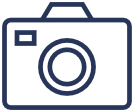 Photos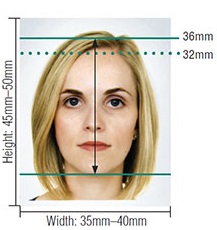 Two recent identical colour photos, less than 6 months old with your full name written on the back of one photo. Refer to photo guidelines for more informationDo NOT attach the photos to the form as this may damage them 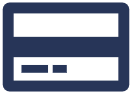 Payment
Please contact the Australian High Commission in Port Vila for payment processYou can view more information on passport fees https://vanuatu.embassy.gov.au/files/pvla/Fees%20June%202022.pdf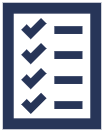 Check your adult renewal checklist
 Before posting your application, review your adult renewal checklist [link to PDF]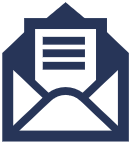 Post your application
Australian High Commission
Po Box 111
 Port VilaVanuatu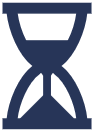 How long will it take?
Please allow a minimum of eight weeks to receive a new passport once payment has been taken. PLEASE NOTE incomplete applications will cause delays. 